„Odjazdowy bibliotekarz” Grzebienisko 2019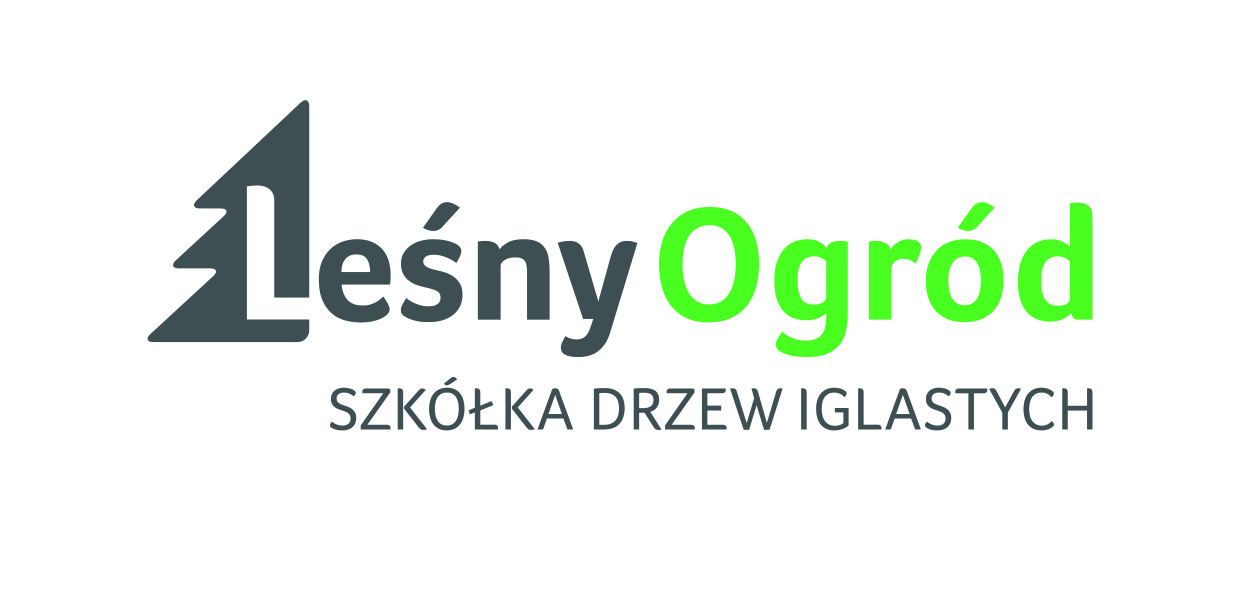 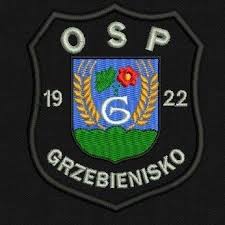  Serdecznie dziękujemy                          za pomoc rzeczową, wsparcie     i poświęcony czas.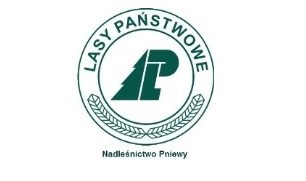 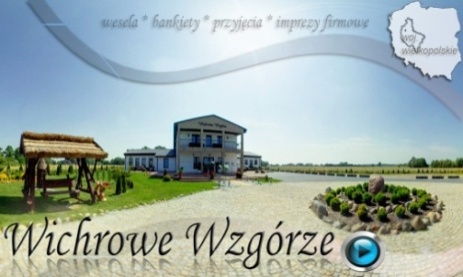 FHULech Mensfel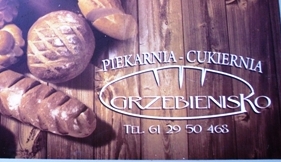 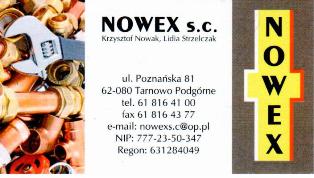 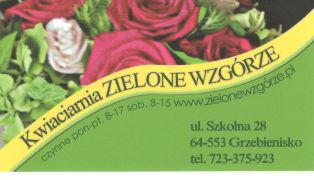 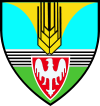         Gmina Duszniki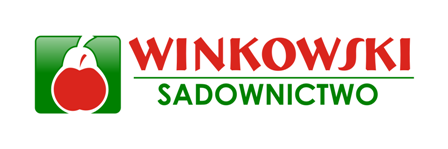 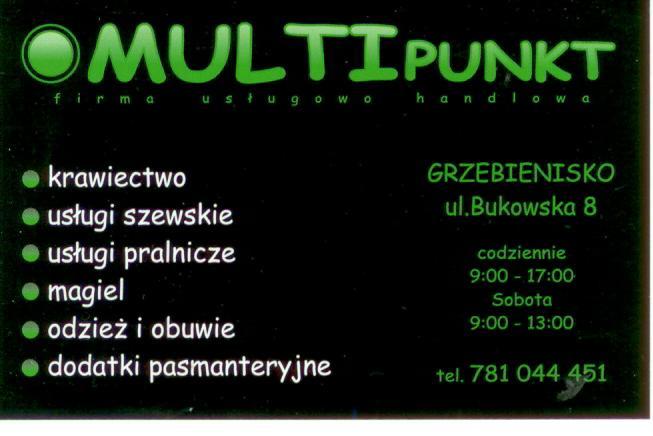 APTEKAREMEDIUMGRZEBIENISKO